NEKILNOJAMOJO TURTO REGISTRO DUOMENŲ BAZĖS IŠRAŠAS2020-08-31 12:49:101. Nekilnojamojo turto registre įregistruotas turtas:2. Nekilnojamieji daiktai:3. Daikto priklausiniai iš kito registro: įrašų nėra

4. Nuosavybė:
5. Valstybės ir savivaldybių žemės patikėjimo teisė:
6. Kitos daiktinės teisės :
7. Juridiniai faktai:
8. Žymos:
9. Teritorijos, kuriose taikomos specialiosios žemės naudojimo sąlygos:
10. Daikto registravimas ir kadastro žymos:
11. Registro pastabos ir nuorodos:
12. Kita informacija: įrašų nėra

13. Informacija apie duomenų sandoriui tikslinimą: įrašų nėra
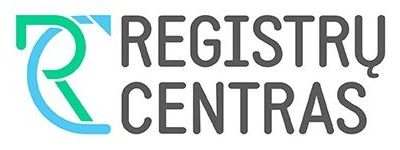 VALSTYBĖS ĮMONĖ REGISTRŲ CENTRASLvovo g. 25-101, 09320 Vilnius, tel. (8 5) 2688 262, el. p. info@registrucentras.lt
Duomenys kaupiami ir saugomi Juridinių asmenų registre, kodas 124110246Registro Nr.:44/1988833Registro tipas:Žemės sklypas su statiniaisSudarymo data:2015-07-22Adresas:Vilnius, Rodūnios kel. 2Žemės sklypasUnikalus daikto numeris:4400-3896-5114Žemės sklypo kadastro numeris ir kadastro vietovės pavadinimas:0101/0080:248 Vilniaus m. k.v.Daikto pagrindinė naudojimo paskirtis:KitaŽemės sklypo naudojimo būdas:Susisiekimo ir inžinerinių komunikacijų aptarnavimo objektų teritorijosŽemės sklypo naudojimo būdas:Susisiekimo ir inžinerinių tinklų koridorių teritorijosŽemės sklypo naudojimo būdas:Pramonės ir sandėliavimo objektų teritorijosŽemės sklypo naudojimo būdas:Komercinės paskirties objektų teritorijosStatusas:Suformuotas padalijus daiktąDaikto istorinė kilmė:Gautas padalijus daiktą, unikalus daikto numeris 4400-2653-6303Žemės sklypo plotas:32.9905 haUžstatyta teritorija:32.8390 haKitos žemės plotas:0.1515 haŽemės ūkio naudmenų našumo balas:40.0Matavimų tipas:Žemės sklypas suformuotas atliekant kadastrinius matavimusIndeksuota žemės sklypo vertė:2142982 EurŽemės sklypo vertė:1339364 EurVidutinė rinkos vertė:3821000 EurVidutinės rinkos vertės nustatymo data:2020-05-28Vidutinės rinkos vertės nustatymo būdas:Masinis vertinimasKadastro duomenų nustatymo data:2020-03-18Pastatas - Sandėliavimo paskirties pastatasUnikalus daikto numeris:4400-4107-2864Daikto pagrindinė naudojimo paskirtis:SandėliavimoŽymėjimas plane:87F2/bStatybos pradžios metai:2015Statybos pabaigos metai:2016Statinio kategorija:YpatingasisBaigtumo procentas:100 %Šildymas:Centrinis šildymas iš centralizuotų sistemųVandentiekis:Komunalinis vandentiekisNuotekų šalinimas:Komunalinis nuotekų šalinimasDujos:NėraSienos:Gelžbetonio plokštėsStogo danga:BitumasAukštų skaičius:2Bendras plotas:2628.54 kv. mPagrindinis plotas:1804.95 kv. mTūris:15225 kub. mUžstatytas plotas:1632.00 kv. mKoordinatė X:6056727Koordinatė Y:582615Atkūrimo sąnaudos (statybos vertė):1020000 EurFizinio nusidėvėjimo procentas:4 %Atkuriamoji vertė:979000 EurVidutinė rinkos vertė:666000 EurVidutinės rinkos vertės nustatymo būdas:Atkuriamoji vertėVidutinės rinkos vertės nustatymo data:2019-12-12Kadastro duomenų nustatymo data:2016-02-12Pastato (jo dalies) energinio naudingumo klasė:BSkaičiuojamosios šiluminės energijos sąnaudos pastatui (jo daliai) šildyti:53.06 kWh/m2/m.Kiti inžineriniai tinklai - Autobusų stoginėUnikalus daikto numeris:4400-4712-3437Daikto pagrindinė naudojimo paskirtis:Kiti inžineriniai statiniaiŽymėjimas plane:s5Statybos pradžios metai:2017Statybos pabaigos metai:2017Statinio kategorija:II grupės nesudėtingasisBaigtumo procentas:100 %Plotas:250.38 kv. mMedžiaga:GelžbetonisKoordinatė X:6057135Koordinatė Y:582594Atkūrimo sąnaudos (statybos vertė):46200 EurFizinio nusidėvėjimo procentas:0 %Atkuriamoji vertė:46200 EurVidutinė rinkos vertė:16200 EurVidutinės rinkos vertės nustatymo būdas:Atkuriamoji vertėVidutinės rinkos vertės nustatymo data:2017-08-18Kadastro duomenų nustatymo data:2017-08-18Kiti inžineriniai statiniai - StoginėUnikalus daikto numeris:4400-5038-9676Daikto pagrindinė naudojimo paskirtis:Kiti inžineriniai statiniaiŽymėjimas plane:SStatybos pradžios metai:2018Statybos pabaigos metai:2018Statinio kategorija:I grupės nesudėtingasisBaigtumo procentas:100 %Aukštis:2.51 mIlgis:8.56 mPlotas:14.64 kv. mMedžiaga:Metalas su karkasuKoordinatė X:6057064Koordinatė Y:582591Atkūrimo sąnaudos (statybos vertė):2430 EurFizinio nusidėvėjimo procentas:0 %Atkuriamoji vertė:2430 EurVidutinė rinkos vertė:874 EurVidutinės rinkos vertės nustatymo būdas:Atkuriamoji vertėVidutinės rinkos vertės nustatymo data:2018-06-19Kadastro duomenų nustatymo data:2018-06-19Kiti inžineriniai statiniai - Automobilių stovėjimo aikštelėAprašymas / pastabos:A4, a4-1, a4-2, a4-3Unikalus daikto numeris:4400-4585-9387Daikto pagrindinė naudojimo paskirtis:Kiti inžineriniai statiniaiŽymėjimas plane:a4Statybos pradžios metai:2017Statybos pabaigos metai:2017Statinio kategorija:II grupės nesudėtingasisBaigtumo procentas:100 %Plotas:3082.56 kv. mMedžiaga:AsfaltasAtkūrimo sąnaudos (statybos vertė):179000 EurFizinio nusidėvėjimo procentas:0 %Atkuriamoji vertė:179000 EurVidutinė rinkos vertė:179000 EurVidutinės rinkos vertės nustatymo būdas:Atkuriamoji vertėVidutinės rinkos vertės nustatymo data:2017-09-11Kadastro duomenų nustatymo data:2017-09-11Kiti inžineriniai statiniai - AikštelėUnikalus daikto numeris:4400-4585-9406Daikto pagrindinė naudojimo paskirtis:Kiti inžineriniai statiniaiŽymėjimas plane:a6Statybos pradžios metai:2017Statybos pabaigos metai:2017Statinio kategorija:II grupės nesudėtingasisBaigtumo procentas:100 %Plotas:899.11 kv. mMedžiaga:AsfaltasAtkūrimo sąnaudos (statybos vertė):67200 EurFizinio nusidėvėjimo procentas:0 %Atkuriamoji vertė:67200 EurVidutinė rinkos vertė:67200 EurVidutinės rinkos vertės nustatymo būdas:Atkuriamoji vertėVidutinės rinkos vertės nustatymo data:2017-09-11Kadastro duomenų nustatymo data:2017-09-11Kiti inžineriniai statiniai - Automobilių stovėjimo aikštelėUnikalus daikto numeris:4400-4934-9959Daikto pagrindinė naudojimo paskirtis:Kiti inžineriniai statiniaiŽymėjimas plane:a7Statybos pradžios metai:1984Statybos pabaigos metai:1984Statinio kategorija:II grupės nesudėtingasisBaigtumo procentas:100 %Plotas:1238.22 kv. mMedžiaga:AsfaltasDanga:AsfaltbetonisAtkūrimo sąnaudos (statybos vertė):78700 EurFizinio nusidėvėjimo procentas:75 %Atkuriamoji vertė:19700 EurVidutinė rinkos vertė:19700 EurVidutinės rinkos vertės nustatymo būdas:Atkuriamoji vertėVidutinės rinkos vertės nustatymo data:2018-02-20Kadastro duomenų nustatymo data:2018-02-20Kiti inžineriniai statiniai - Automobilių stovėjimo aikštelėUnikalus daikto numeris:4400-4948-0302Daikto pagrindinė naudojimo paskirtis:Kiti inžineriniai statiniaiŽymėjimas plane:a8Statybos pradžios metai:1990Statybos pabaigos metai:1990Statinio kategorija:II grupės nesudėtingasisBaigtumo procentas:100 %Plotas:149.02 kv. mMedžiaga:Betono trinkelėsDanga:Betono trinkelėsAtkūrimo sąnaudos (statybos vertė):9440 EurFizinio nusidėvėjimo procentas:75 %Atkuriamoji vertė:2360 EurVidutinė rinkos vertė:2360 EurVidutinės rinkos vertės nustatymo būdas:Atkuriamoji vertėVidutinės rinkos vertės nustatymo data:2018-02-20Kadastro duomenų nustatymo data:2018-02-20Kiti inžineriniai statiniai - Automobilių stovėjimo aikštelėUnikalus daikto numeris:4400-4934-9948Daikto pagrindinė naudojimo paskirtis:Kiti inžineriniai statiniaiŽymėjimas plane:a9Statybos pradžios metai:1984Statybos pabaigos metai:1984Statinio kategorija:II grupės nesudėtingasisBaigtumo procentas:100 %Plotas:2754.52 kv. mMedžiaga:AsfaltasDanga:AsfaltbetonisAtkūrimo sąnaudos (statybos vertė):156000 EurFizinio nusidėvėjimo procentas:75 %Atkuriamoji vertė:38900 EurVidutinė rinkos vertė:38900 EurVidutinės rinkos vertės nustatymo būdas:Atkuriamoji vertėVidutinės rinkos vertės nustatymo data:2018-02-20Kadastro duomenų nustatymo data:2018-02-20Kiti inžineriniai statiniai - StoginėAdresas:Vilnius, A. Gustaičio g. 4Unikalus daikto numeris:1098-0021-7012Daikto pagrindinė naudojimo paskirtis:Kiti inžineriniai statiniaiŽymėjimas plane:s4Statybos pradžios metai:1980Statybos pabaigos metai:1980Rekonstravimo pradžios metai:1994Rekonstravimo pabaigos metai:2017Statinio kategorija:I grupės nesudėtingasisBaigtumo procentas:100 %Plotas:16.13 kv. mTūris:0 kub. mMedžiaga:GelžbetonisKoordinatė X:6057130Koordinatė Y:582566Atkūrimo sąnaudos (statybos vertė):2970 EurFizinio nusidėvėjimo procentas:14 %Atkuriamoji vertė:2560 EurVidutinė rinkos vertė:895 EurVidutinės rinkos vertės nustatymo būdas:Atkuriamoji vertėVidutinės rinkos vertės nustatymo data:2017-08-18Kadastro duomenų nustatymo data:2017-08-18Kiti inžineriniai statiniai - Automobilių stovėjimo aikštelėUnikalus daikto numeris:4400-4934-9937Daikto pagrindinė naudojimo paskirtis:Kiti inžineriniai statiniaiŽymėjimas plane:a10Statybos pradžios metai:1974Statybos pabaigos metai:1974Statinio kategorija:II grupės nesudėtingasisBaigtumo procentas:100 %Plotas:720.48 kv. mMedžiaga:AsfaltasDanga:AsfaltbetonisAtkūrimo sąnaudos (statybos vertė):43500 EurFizinio nusidėvėjimo procentas:75 %Atkuriamoji vertė:10900 EurVidutinė rinkos vertė:10900 EurVidutinės rinkos vertės nustatymo būdas:Atkuriamoji vertėVidutinės rinkos vertės nustatymo data:2018-02-22Kadastro duomenų nustatymo data:2018-02-22Kiti inžineriniai statiniai - Vidaus keliasUnikalus daikto numeris:4400-4934-9926Daikto pagrindinė naudojimo paskirtis:Kiti inžineriniai statiniaiŽymėjimas plane:a11Statybos pradžios metai:1965Statybos pabaigos metai:1965Statinio kategorija:II grupės nesudėtingasisBaigtumo procentas:100 %Plotas:3984.25 kv. mMedžiaga:AsfaltasDanga:AsfaltbetonisAtkūrimo sąnaudos (statybos vertė):255000 EurFizinio nusidėvėjimo procentas:75 %Atkuriamoji vertė:63600 EurVidutinė rinkos vertė:63600 EurVidutinės rinkos vertės nustatymo būdas:Atkuriamoji vertėVidutinės rinkos vertės nustatymo data:2018-02-22Kadastro duomenų nustatymo data:2018-02-22Kiti inžineriniai statiniai - Automobilių stovėjimo aikštelėAprašymas / pastabos:Plane pažymėta g24.Unikalus daikto numeris:4400-4773-4747Daikto pagrindinė naudojimo paskirtis:Kiti inžineriniai statiniaiŽymėjimas plane:g24Statybos pradžios metai:2016Statybos pabaigos metai:2016Statinio kategorija:II grupės nesudėtingasisBaigtumo procentas:100 %Plotas:904.00 kv. mMedžiaga:AsfaltasAtkūrimo sąnaudos (statybos vertė):60200 EurFizinio nusidėvėjimo procentas:5 %Atkuriamoji vertė:57200 EurVidutinė rinkos vertė:57200 EurVidutinės rinkos vertės nustatymo būdas:Atkuriamoji vertėVidutinės rinkos vertės nustatymo data:2017-10-10Kadastro duomenų nustatymo data:2017-10-10Kiti inžineriniai statiniai - TvoraUnikalus daikto numeris:4400-4697-9115Daikto pagrindinė naudojimo paskirtis:Kiti inžineriniai statiniaiŽymėjimas plane:t38Statybos pradžios metai:2017Statybos pabaigos metai:2017Statinio kategorija:I grupės nesudėtingasisBaigtumo procentas:100 %Aukštis:1.78 mIlgis:30.84 mMedžiaga:Cinkuotas plienasAtkūrimo sąnaudos (statybos vertė):2100 EurFizinio nusidėvėjimo procentas:3 %Atkuriamoji vertė:2040 EurVidutinė rinkos vertė:734 EurVidutinės rinkos vertės nustatymo būdas:Atkuriamoji vertėVidutinės rinkos vertės nustatymo data:2018-02-01Kadastro duomenų nustatymo data:2017-08-07Kiti inžineriniai statiniai - Tvora, vartai, varteliaiUnikalus daikto numeris:4400-3154-9234Daikto pagrindinė naudojimo paskirtis:Kiti inžineriniai statiniaiŽymėjimas plane:tv1-tv5Statybos pradžios metai:2004Statybos pabaigos metai:2005Statinio kategorija:I grupės nesudėtingasisBaigtumo procentas:100 %Aukštis:1.80 mIlgis:129.90 mMedžiaga:MetalasAtkūrimo sąnaudos (statybos vertė):15500 EurFizinio nusidėvėjimo procentas:30 %Atkuriamoji vertė:10800 EurVidutinė rinkos vertė:10800 EurVidutinės rinkos vertės nustatymo būdas:Atkuriamoji vertėVidutinės rinkos vertės nustatymo data:2017-02-27Kadastro duomenų nustatymo data:2014-12-19Kiti inžineriniai statiniai - Tvora, vartaiUnikalus daikto numeris:4400-3165-7186Daikto pagrindinė naudojimo paskirtis:Kiti inžineriniai statiniaiŽymėjimas plane:tv6-tv8Statybos pradžios metai:2004Statybos pabaigos metai:2005Statinio kategorija:II grupės nesudėtingasisBaigtumo procentas:100 %Ilgis:117.80 mMedžiaga:MetalasAtkūrimo sąnaudos (statybos vertė):18300 EurFizinio nusidėvėjimo procentas:30 %Atkuriamoji vertė:12800 EurVidutinė rinkos vertė:12800 EurVidutinės rinkos vertės nustatymo būdas:Atkuriamoji vertėVidutinės rinkos vertės nustatymo data:2017-02-27Kadastro duomenų nustatymo data:2014-12-19Kiti inžineriniai statiniai - Aikštelės, šaligatviaiUnikalus daikto numeris:4400-3154-9201Daikto pagrindinė naudojimo paskirtis:Kiti inžineriniai statiniaiŽymėjimas plane:asf,tr,tr1Statybos pradžios metai:2004Statybos pabaigos metai:2005Statinio kategorija:II grupės nesudėtingasisBaigtumo procentas:100 %Plotas:3292.00 kv. mAtkūrimo sąnaudos (statybos vertė):207000 EurFizinio nusidėvėjimo procentas:60 %Atkuriamoji vertė:82700 EurVidutinė rinkos vertė:82700 EurVidutinės rinkos vertės nustatymo būdas:Atkuriamoji vertėVidutinės rinkos vertės nustatymo data:2017-02-27Kadastro duomenų nustatymo data:2014-12-19Kiti inžineriniai statiniai - Automobilių stovėjimo aikštelėAprašymas / pastabos:Plane pažymėta g25, g26, g27.Unikalus daikto numeris:4400-4773-4736Daikto pagrindinė naudojimo paskirtis:Kiti inžineriniai statiniaiŽymėjimas plane:g25, g26,Statybos pradžios metai:2016Statybos pabaigos metai:2016Statinio kategorija:II grupės nesudėtingasisBaigtumo procentas:100 %Medžiaga:AsfaltasAtkūrimo sąnaudos (statybos vertė):58300 EurFizinio nusidėvėjimo procentas:15 %Atkuriamoji vertė:49600 EurVidutinė rinkos vertė:49600 EurVidutinės rinkos vertės nustatymo būdas:Atkuriamoji vertėVidutinės rinkos vertės nustatymo data:2019-12-12Kadastro duomenų nustatymo data:2017-10-10Kiti inžineriniai statiniai - Automobilių stovėjimo aikštelėAprašymas / pastabos:Plane pažymėta g28, g29.Unikalus daikto numeris:4400-4355-3784Daikto pagrindinė naudojimo paskirtis:Kiti inžineriniai statiniaiŽymėjimas plane:g28, g29Statybos pradžios metai:2016Statybos pabaigos metai:2016Statinio kategorija:II grupės nesudėtingasisBaigtumo procentas:100 %Medžiaga:AsfaltasAtkūrimo sąnaudos (statybos vertė):12200 EurFizinio nusidėvėjimo procentas:15 %Atkuriamoji vertė:10300 EurVidutinė rinkos vertė:10300 EurVidutinės rinkos vertės nustatymo būdas:Atkuriamoji vertėVidutinės rinkos vertės nustatymo data:2019-12-12Kadastro duomenų nustatymo data:2017-10-10Kiti inžineriniai statiniai - AikštelėAprašymas / pastabos:Pažymėjimas plane a5, a5-1, a5-2Unikalus daikto numeris:4400-4585-9398Daikto pagrindinė naudojimo paskirtis:Kiti inžineriniai statiniaiStatybos pradžios metai:2017Statybos pabaigos metai:2017Statinio kategorija:II grupės nesudėtingasisBaigtumo procentas:100 %Plotas:1631.66 kv. mAtkūrimo sąnaudos (statybos vertė):109000 EurFizinio nusidėvėjimo procentas:0 %Atkuriamoji vertė:109000 EurVidutinė rinkos vertė:109000 EurVidutinės rinkos vertės nustatymo būdas:Atkuriamoji vertėVidutinės rinkos vertės nustatymo data:2017-09-11Kadastro duomenų nustatymo data:2017-09-11Kelias (gatvė) - Privažiavimo keliasUnikalus daikto numeris:4400-4275-3480Daikto pagrindinė naudojimo paskirtis:Kelių (gatvių)Žymėjimas plane:b6Statybos pabaigos metai:2016Statinio kategorija:II grupės nesudėtingasisBaigtumo procentas:100 %Ilgis:0.087 kmDanga:AsfaltbetonisEismo juostų skaičius:DviGatvės kategorija:PagalbinėAtkūrimo sąnaudos (statybos vertė):44500 EurFizinio nusidėvėjimo procentas:0 %Atkuriamoji vertė:44500 EurVidutinė rinkos vertė:44500 EurVidutinės rinkos vertės nustatymo būdas:Atkuriamoji vertėVidutinės rinkos vertės nustatymo data:2016-07-25Kadastro duomenų nustatymo data:2016-07-25Vandentiekio tinklai - Vandentiekio tinklų vamzdynasUnikalus daikto numeris:4400-4585-9354Daikto pagrindinė naudojimo paskirtis:Vandentiekio tinklųŽymėjimas plane:VStatybos pradžios metai:2017Statybos pabaigos metai:2017Statinio kategorija:I grupės nesudėtingasisBaigtumo procentas:100 %Ilgis:35.60 mGylis:2.23 mMedžiaga:PolietilenasVandentiekio linijos reikšmė:Skirstomoji (kvartalinė)Atkūrimo sąnaudos (statybos vertė):2860 EurFizinio nusidėvėjimo procentas:8 %Atkuriamoji vertė:2640 EurVidutinė rinkos vertė:2640 EurVidutinės rinkos vertės nustatymo būdas:Atkuriamoji vertėVidutinės rinkos vertės nustatymo data:2019-08-12Kadastro duomenų nustatymo data:2019-08-12Vandentiekio tinklai - Vandentiekio tinklaiUnikalus daikto numeris:4400-4757-9740Daikto pagrindinė naudojimo paskirtis:Vandentiekio tinklųŽymėjimas plane:V1-1Statybos pradžios metai:2017Statybos pabaigos metai:2017Statinio kategorija:I grupės nesudėtingasisBaigtumo procentas:100 %Ilgis:37.44 mMedžiaga:PolietilenasVandentiekio linijos reikšmė:ĮvadinėAtkūrimo sąnaudos (statybos vertė):2710 EurFizinio nusidėvėjimo procentas:0 %Atkuriamoji vertė:2710 EurVidutinė rinkos vertė:2710 EurVidutinės rinkos vertės nustatymo būdas:Atkuriamoji vertėVidutinės rinkos vertės nustatymo data:2017-09-05Kadastro duomenų nustatymo data:2017-09-05Vandentiekio tinklai - Vandentiekio tinklaiUnikalus daikto numeris:4400-4757-6714Daikto pagrindinė naudojimo paskirtis:Vandentiekio tinklųStatusas:FormuojamasKadastro duomenų nustatymo data:2017-09-22Nuotekų šalinimo tinklai - Lietaus nuotekų tinklaiUnikalus daikto numeris:4400-4757-9793Daikto pagrindinė naudojimo paskirtis:Nuotekų šalinimo tinklųŽymėjimas plane:L1-1Statybos pradžios metai:1985Statybos pabaigos metai:1985Rekonstravimo pradžios metai:2017Rekonstravimo pabaigos metai:2017Statinio kategorija:NeypatingasisBaigtumo procentas:100 %Ilgis:212.90 mMedžiaga:PlastikasNuotekų linijos reikšmė:Skirstomoji (kvartalinė)Nuotekų linijos rūšis:RenkamojiAtkūrimo sąnaudos (statybos vertė):72100 EurFizinio nusidėvėjimo procentas:0 %Atkuriamoji vertė:72100 EurVidutinė rinkos vertė:72100 EurVidutinės rinkos vertės nustatymo būdas:Atkuriamoji vertėVidutinės rinkos vertės nustatymo data:2017-09-05Kadastro duomenų nustatymo data:2017-09-05Nuotekų šalinimo tinklai - Lietaus nuotekų tinklaiUnikalus daikto numeris:4400-4757-9754Daikto pagrindinė naudojimo paskirtis:Nuotekų šalinimo tinklųŽymėjimas plane:L1-2Statybos pradžios metai:2017Statybos pabaigos metai:2017Statinio kategorija:II grupės nesudėtingasisBaigtumo procentas:100 %Ilgis:12.32 mMedžiaga:PolivinilchloridasNuotekų linijos reikšmė:IšvadinėNuotekų linijos rūšis:RenkamojiAtkūrimo sąnaudos (statybos vertė):968 EurFizinio nusidėvėjimo procentas:0 %Atkuriamoji vertė:968 EurVidutinė rinkos vertė:968 EurVidutinės rinkos vertės nustatymo būdas:Atkuriamoji vertėVidutinės rinkos vertės nustatymo data:2017-09-05Kadastro duomenų nustatymo data:2017-09-05Nuotekų šalinimo tinklai - Lietaus nuotekų tinklaiUnikalus daikto numeris:4400-4757-9760Daikto pagrindinė naudojimo paskirtis:Nuotekų šalinimo tinklųŽymėjimas plane:L1-3Statybos pradžios metai:2017Statybos pabaigos metai:2017Statinio kategorija:II grupės nesudėtingasisBaigtumo procentas:100 %Ilgis:28.02 mMedžiaga:PolivinilchloridasNuotekų linijos reikšmė:IšvadinėNuotekų linijos rūšis:RenkamojiAtkūrimo sąnaudos (statybos vertė):2200 EurFizinio nusidėvėjimo procentas:0 %Atkuriamoji vertė:2200 EurVidutinė rinkos vertė:2200 EurVidutinės rinkos vertės nustatymo būdas:Atkuriamoji vertėVidutinės rinkos vertės nustatymo data:2017-09-05Kadastro duomenų nustatymo data:2017-09-05Nuosavybės teisėSavininkas:LIETUVOS RESPUBLIKA, a.k. 111105555Daiktas:vandentiekio tinklai Nr. 4400-4585-9354, aprašyti p. 2.22.Įregistravimo pagrindas:2019-08-14 Deklaracija apie statybos užbaigimą / paskirties pakeitimą Nr. 1TD-309Įrašas galioja:Nuo 2019-08-20Nuosavybės teisėSavininkas:LIETUVOS RESPUBLIKA, a.k. 111105555Daiktas:kiti statiniai Nr. 1098-0021-7012, aprašyti p. 2.10.Įregistravimo pagrindas:2015-11-06 Pirkimo - pardavimo sutartis Nr. 1-7530
2018-01-09 Statybos užbaigimo aktas Nr. ACCA-100-180109-00016Įrašas galioja:Nuo 2018-08-07Nuosavybės teisėSavininkas:LIETUVOS RESPUBLIKA, a.k. 111105555Daiktas:kiti inžineriniai tinklai Nr. 4400-4712-3437, aprašyti p. 2.3.
kiti statiniai Nr. 4400-4585-9387, aprašyti p. 2.5.
kiti statiniai Nr. 4400-4585-9398, aprašyti p. 2.20.
kiti statiniai Nr. 4400-4585-9406, aprašyti p. 2.6.vandentiekio tinklai Nr. 4400-4757-9740, aprašyti p. 2.23.
nuotekų šalinimo tinklai Nr. 4400-4757-9754, aprašyti p. 2.26.
nuotekų šalinimo tinklai Nr. 4400-4757-9760, aprašyti p. 2.27.
nuotekų šalinimo tinklai Nr. 4400-4757-9793, aprašyti p. 2.25.Įregistravimo pagrindas:2018-01-09 Statybos užbaigimo aktas Nr. ACCA-100-180109-00016Įrašas galioja:Nuo 2018-08-07Nuosavybės teisėSavininkas:LIETUVOS RESPUBLIKA, a.k. 111105555Daiktas:kiti statiniai Nr. 4400-4934-9926, aprašyti p. 2.12.Įregistravimo pagrindas:1994-12-05 Įsakymas Nr. 458Įrašas galioja:Nuo 2018-08-02Nuosavybės teisėSavininkas:LIETUVOS RESPUBLIKA, a.k. 111105555Daiktas:kiti statiniai Nr. 4400-4934-9937, aprašyti p. 2.11.Įregistravimo pagrindas:2018-07-11 Deklaracija apie statybos užbaigimą / paskirties pakeitimą Nr. 6R-2016Įrašas galioja:Nuo 2018-08-01Nuosavybės teisėSavininkas:LIETUVOS RESPUBLIKA, a.k. 111105555Daiktas:kiti statiniai Nr. 4400-4934-9959, aprašyti p. 2.7.Įregistravimo pagrindas:2018-07-11 Deklaracija apie statybos užbaigimą / paskirties pakeitimą Nr. 6R-2017Įrašas galioja:Nuo 2018-08-01Nuosavybės teisėSavininkas:LIETUVOS RESPUBLIKA, a.k. 111105555Daiktas:kiti statiniai Nr. 4400-4948-0302, aprašyti p. 2.8.Įregistravimo pagrindas:2018-07-11 Deklaracija apie statybos užbaigimą / paskirties pakeitimą Nr. 6R-2015Įrašas galioja:Nuo 2018-08-01Nuosavybės teisėSavininkas:LIETUVOS RESPUBLIKA, a.k. 111105555Daiktas:kiti statiniai Nr. 4400-4934-9948, aprašyti p. 2.9.Įregistravimo pagrindas:1994-12-05 Įsakymas Nr. 458Įrašas galioja:Nuo 2018-08-01Nuosavybės teisėSavininkas:LIETUVOS RESPUBLIKA, a.k. 111105555Daiktas:kiti statiniai Nr. 4400-5038-9676, aprašyti p. 2.4.Įregistravimo pagrindas:2018-06-26 Deklaracija apie statybos užbaigimą / paskirties pakeitimą Nr. 6R-1709Įrašas galioja:Nuo 2018-07-31Nuosavybės teisėSavininkas:LIETUVOS RESPUBLIKA, a.k. 111105555Daiktas:kiti statiniai Nr. 4400-4773-4747, aprašyti p. 2.13.Įregistravimo pagrindas:2017-11-07 Deklaracija apie statybos užbaigimą / paskirties pakeitimą Nr. 1Įrašas galioja:Nuo 2017-12-05Nuosavybės teisėSavininkas:UAB "LITCARGUS", a.k. 110530770Daiktas:kiti statiniai Nr. 4400-4773-4736, aprašyti p. 2.18.Įregistravimo pagrindas:2017-11-07 Deklaracija apie statybos užbaigimą / paskirties pakeitimą Nr. 2Įrašas galioja:Nuo 2017-12-05Nuosavybės teisėSavininkas:UAB "LITCARGUS", a.k. 110530770Daiktas:kiti statiniai Nr. 4400-4355-3784, aprašyti p. 2.19.Įregistravimo pagrindas:2017-11-23 Deklaracija apie statybos užbaigimą / paskirties pakeitimą Nr. 3Įrašas galioja:Nuo 2017-12-05Nuosavybės teisėSavininkas:LIETUVOS RESPUBLIKA, a.k. 111105555Daiktas:kiti statiniai Nr. 4400-4697-9115, aprašyti p. 2.14.Įregistravimo pagrindas:2017-08-28 Deklaracija apie statybos užbaigimą / paskirties pakeitimą Nr. 2017-08-28/1Įrašas galioja:Nuo 2017-09-13Nuosavybės teisėSavininkas:LIETUVOS RESPUBLIKA, a.k. 111105555Daiktas:kiti statiniai Nr. 4400-3154-9201, aprašyti p. 2.17.
kiti statiniai Nr. 4400-3154-9234, aprašyti p. 2.15.
kiti statiniai Nr. 4400-3165-7186, aprašyti p. 2.16.Įregistravimo pagrindas:2017-02-23 Deklaracija apie statybos užbaigimą / paskirties pakeitimą Nr. 01Įrašas galioja:Nuo 2017-03-14Nuosavybės teisėSavininkas:Bendra Lietuvos-JAV įmonė uždaroji akcinė bendrovė "Adelita", a.k. 110488378Daiktas:kelias (gatvė) Nr. 4400-4275-3480, aprašytas p. 2.21.Įregistravimo pagrindas:2016-10-03 Deklaracija apie statybos užbaigimą / paskirties pakeitimą Nr. ADEL/16/10/03Įrašas galioja:Nuo 2016-10-04Nuosavybės teisėSavininkas:UAB "LITCARGUS", a.k. 110530770Daiktas:pastatas Nr. 4400-4107-2864, aprašytas p. 2.2.Įregistravimo pagrindas:2016-04-04 Statybos užbaigimo aktas Nr. SUA-122Įrašas galioja:Nuo 2016-05-25Nuosavybės teisėSavininkas:LIETUVOS RESPUBLIKA, a.k. 111105555Daiktas:žemės sklypas Nr. 4400-3896-5114, aprašytas p. 2.1.Įregistravimo pagrindas:1998-12-18 Apskrities viršininko įsakymas Nr. 3873-01
2005-02-23 Apskrities viršininko įsakymas Nr. 2.3-1078-01
2013-04-29 Nacionalinės žemės tarnybos teritorinio skyriaus vedėjo sprendimas Nr. 49SK-(14.49.109.)-668
2015-07-15 Nacionalinės žemės tarnybos teritorinio skyriaus vedėjo sprendimas Nr. 49SK-1263-(14.49.109.)Įrašas galioja:Nuo 2015-08-04Valstybinės žemės patikėjimo teisėPatikėtinis:Valstybės įmonė Lietuvos oro uostai, a.k. 120864074Daiktas:žemės sklypas Nr. 4400-3896-5114, aprašytas p. 2.1.Įregistravimo pagrindas:1998-06-05 Lietuvos Respublikos Vyriausybės nutarimas Nr. 685
2005-02-23 Apskrities viršininko įsakymas Nr. 2.3-1078-01
2005-03-04 Priėmimo - perdavimo aktas Nr. 2.24-1
2013-04-29 Nacionalinės žemės tarnybos teritorinio skyriaus vedėjo sprendimas Nr. 49SK-(14.49.109.)-6682015-07-15 Nacionalinės žemės tarnybos teritorinio skyriaus vedėjo sprendimas Nr. 49SK-1263-(14.49.109.)Įrašas galioja:Nuo 2015-08-04Servitutas - teisė tiesti, aptarnauti, naudoti požemines, antžemines komunikacijas (tarnaujantis)Daiktas:žemės sklypas Nr. 4400-3896-5114, aprašytas p. 2.1.Įregistravimo pagrindas:2020-01-29 Servituto sutartis Nr. MK-1248Plotas:0.0088 haĮrašas galioja:Nuo 2020-02-03Turto patikėjimo teisėPatikėtinis:Valstybės įmonė Lietuvos oro uostai, a.k. 120864074Daiktas:kiti statiniai Nr. 4400-3154-9201, aprašyti p. 2.17.
kiti statiniai Nr. 4400-3154-9234, aprašyti p. 2.15.
kiti statiniai Nr. 4400-3165-7186, aprašyti p. 2.16.Įregistravimo pagrindas:2019-02-20 Lietuvos Respublikos Vyriausybės nutarimas Nr. 166
2019-12-02 Priėmimo - perdavimo aktas Nr. 10-2094/1TD-561Įrašas galioja:Nuo 2019-12-12Turto patikėjimo teisėPatikėtinis:Valstybės įmonė Lietuvos oro uostai, a.k. 120864074Daiktas:vandentiekio tinklai Nr. 4400-4585-9354, aprašyti p. 2.22.Įregistravimo pagrindas:2019-08-14 Deklaracija apie statybos užbaigimą / paskirties pakeitimą Nr. 1TD-309Įrašas galioja:Nuo 2019-08-20Turto patikėjimo teisėPatikėtinis:Valstybės įmonė Lietuvos oro uostai, a.k. 120864074Daiktas:kiti statiniai Nr. 1098-0021-7012, aprašyti p. 2.10.Įregistravimo pagrindas:2015-11-06 Pirkimo - pardavimo sutartis Nr. 1-7530
2018-01-09 Statybos užbaigimo aktas Nr. ACCA-100-180109-00016Įrašas galioja:Nuo 2018-08-07Turto patikėjimo teisėPatikėtinis:Valstybės įmonė Lietuvos oro uostai, a.k. 120864074Daiktas:kiti inžineriniai tinklai Nr. 4400-4712-3437, aprašyti p. 2.3.
kiti statiniai Nr. 4400-4585-9387, aprašyti p. 2.5.
kiti statiniai Nr. 4400-4585-9398, aprašyti p. 2.20.
kiti statiniai Nr. 4400-4585-9406, aprašyti p. 2.6.vandentiekio tinklai Nr. 4400-4757-9740, aprašyti p. 2.23.
nuotekų šalinimo tinklai Nr. 4400-4757-9754, aprašyti p. 2.26.
nuotekų šalinimo tinklai Nr. 4400-4757-9760, aprašyti p. 2.27.
nuotekų šalinimo tinklai Nr. 4400-4757-9793, aprašyti p. 2.25.Įregistravimo pagrindas:2018-01-09 Statybos užbaigimo aktas Nr. ACCA-100-180109-00016Įrašas galioja:Nuo 2018-08-07Turto patikėjimo teisėPatikėtinis:Valstybės įmonė Lietuvos oro uostai, a.k. 120864074Daiktas:kiti statiniai Nr. 4400-4934-9926, aprašyti p. 2.12.Įregistravimo pagrindas:1994-12-05 Įsakymas Nr. 458Įrašas galioja:Nuo 2018-08-02Turto patikėjimo teisėPatikėtinis:Valstybės įmonė Lietuvos oro uostai, a.k. 120864074Daiktas:kiti statiniai Nr. 4400-4934-9937, aprašyti p. 2.11.Įregistravimo pagrindas:2018-07-11 Deklaracija apie statybos užbaigimą / paskirties pakeitimą Nr. 6R-2016Įrašas galioja:Nuo 2018-08-01Turto patikėjimo teisėPatikėtinis:Valstybės įmonė Lietuvos oro uostai, a.k. 120864074Daiktas:kiti statiniai Nr. 4400-4934-9959, aprašyti p. 2.7.Įregistravimo pagrindas:2018-07-11 Deklaracija apie statybos užbaigimą / paskirties pakeitimą Nr. 6R-2017Įrašas galioja:Nuo 2018-08-01Turto patikėjimo teisėPatikėtinis:Valstybės įmonė Lietuvos oro uostai, a.k. 120864074Daiktas:kiti statiniai Nr. 4400-4948-0302, aprašyti p. 2.8.Įregistravimo pagrindas:2018-07-11 Deklaracija apie statybos užbaigimą / paskirties pakeitimą Nr. 6R-2015Įrašas galioja:Nuo 2018-08-01Turto patikėjimo teisėPatikėtinis:Valstybės įmonė Lietuvos oro uostai, a.k. 120864074Daiktas:kiti statiniai Nr. 4400-4934-9948, aprašyti p. 2.9.Įregistravimo pagrindas:1994-12-05 Įsakymas Nr. 458Įrašas galioja:Nuo 2018-08-01Turto patikėjimo teisėPatikėtinis:Valstybės įmonė Lietuvos oro uostai, a.k. 120864074Daiktas:kiti statiniai Nr. 4400-5038-9676, aprašyti p. 2.4.Įregistravimo pagrindas:2018-06-26 Deklaracija apie statybos užbaigimą / paskirties pakeitimą Nr. 6R-1709Įrašas galioja:Nuo 2018-07-31Turto patikėjimo teisėPatikėtinis:Valstybės įmonė Lietuvos oro uostai, a.k. 120864074Daiktas:kiti statiniai Nr. 4400-4773-4747, aprašyti p. 2.13.Įregistravimo pagrindas:2017-11-07 Deklaracija apie statybos užbaigimą / paskirties pakeitimą Nr. 1Įrašas galioja:Nuo 2017-12-05Turto patikėjimo teisėPatikėtinis:Valstybės įmonė Lietuvos oro uostai, a.k. 120864074Daiktas:kiti statiniai Nr. 4400-4697-9115, aprašyti p. 2.14.Įregistravimo pagrindas:2017-08-28 Deklaracija apie statybos užbaigimą / paskirties pakeitimą Nr. 2017-08-28/1Įrašas galioja:Nuo 2017-09-13Sudaryta nuomos sutartisNuomininkas:UAB "Airo Catering Services Lietuva", a.k. 134943279Daiktas:žemės sklypas Nr. 4400-3896-5114, aprašytas p. 2.1.Įregistravimo pagrindas:2015-04-08 Nuomos sutartis Nr. 3K-15-182
2018-01-02 Susitarimas pakeisti sutartį Nr. Airo Catering Services LietuvaPlotas:0.2774 haĮrašas galioja:Nuo 2020-06-08Terminas:Nuo 2015-04-08 iki 2098-04-07Sudaryta nuomos sutartisNuomininkas:UAB "LITCARGUS", a.k. 110530770Daiktas:žemės sklypas Nr. 4400-3896-5114, aprašytas p. 2.1.Įregistravimo pagrindas:2014-05-26 Nuomos sutartis Nr. 3K-14-210
2018-01-15 Susitarimas pakeisti sutartį Nr. 3K-18-83Plotas:0.0546 haĮrašas galioja:Nuo 2020-06-05Terminas:Nuo 2014-05-26 iki 2035-05-25Sudaryta nuomos sutartisNuomininkas:UAB "DIDŽIOJI RAMUNĖ", a.k. 125378489Daiktas:žemės sklypas Nr. 4400-3896-5114, aprašytas p. 2.1.Įregistravimo pagrindas:2014-06-30 Nuomos sutartis Nr. 3K-14-248
2018-01-12 Susitarimas pakeisti sutartį Nr. 3K-18-127Plotas:0.1969 haĮrašas galioja:Nuo 2020-06-05Terminas:Nuo 2014-06-30 iki 2057-06-29Sudaryta nuomos sutartisNuomininkas:UAB "FL Technics", a.k. 300517602Daiktas:žemės sklypas Nr. 4400-3896-5114, aprašytas p. 2.1.Įregistravimo pagrindas:2014-06-30 Nuomos sutartis Nr. 3K-14-254
2018-01-09 Susitarimas pakeisti sutartį Nr. EL TechnicsPlotas:0.8716 haĮrašas galioja:Nuo 2020-06-05Terminas:Nuo 2014-06-30 iki 2067-06-29Sudaryta nuomos sutartisNuomininkas:UAB Bendrosios aviacijos terminalas, a.k. 126136791Daiktas:žemės sklypas Nr. 4400-3896-5114, aprašytas p. 2.1.Įregistravimo pagrindas:2014-06-30 Nuomos sutartis Nr. 3K-14-252
2018-01-02 Susitarimas pakeisti sutartį Nr. bendrosios aviacijos terminalasPlotas:0.1691 haĮrašas galioja:Nuo 2020-06-05Terminas:Nuo 2014-04-30 iki 2057-04-29Sudaryta nuomos sutartisNuomininkas:UAB "B.A.T. - SERVISAS", a.k. 300788436Daiktas:žemės sklypas Nr. 4400-3896-5114, aprašytas p. 2.1.Įregistravimo pagrindas:2014-06-30 Nuomos sutartis Nr. 3K-14-251
2018-01-09 Susitarimas pakeisti sutartįPlotas:2572.00 kv. mĮrašas galioja:Nuo 2020-03-04Terminas:Nuo 2014-06-30 iki 2053-06-29Įkeista turtinė teisėDaiktas:žemės sklypas Nr. 4400-3896-5114, aprašytas p. 2.1.Įregistravimo pagrindas:2020-01-15 Hipotekos registro pranešimas apie įkeitimo įregistravimą Nr. 20220200003091Aprašymas:Įkaito davėjas Uždaroji akcinė bendrovė "LITCARGUS", a.k. 110530770 Įkeista turtinė teisė, kylanti iš 2014-05-26 Nuomos sutarties Nr. 3K-14-210. Nuomojamas žemės sklypo dalies plotas: 0,1028 ha, žemės sklypo plane pažymėta indeksu "22 dalis" 2014-08-25 Pirkimo - pardavimo sutarties Nr. 4285. Nuomojamas žemės sklypo dalies plotas: 0,4434 ha, žemės sklypo plane pažymėta indeksu "21 dalis".Įrašas galioja:Nuo 2020-01-16HipotekaDaiktas:pastatas Nr. 4400-4107-2864, aprašytas p. 2.2.
kiti statiniai Nr. 4400-4355-3784, aprašyti p. 2.19.
kiti statiniai Nr. 4400-4773-4736, aprašyti p. 2.18.Įregistravimo pagrindas:2019-12-17 Hipotekos registro pranešimas apie hipotekos įregistravimą Nr. 20120190153594Įrašas galioja:Nuo 2019-12-17Sudaryta nuomos sutartisNuomininkas:ŽILVINAS KARALEVIČIUS, gim. 1976-02-16Daiktas:žemės sklypas Nr. 4400-3896-5114, aprašytas p. 2.1.Įregistravimo pagrindas:2015-04-08 Nuomos sutartis Nr. 3K-15-182
2018-01-02 Susitarimas pakeisti sutartį
2019-09-13 Susitarimas Nr. 3K-15-182Plotas:0.2774 haĮrašas galioja:Nuo 2019-09-13Terminas:Nuo 2015-04-08 iki 2093-04-07Sudaryta nuomos sutartisNuomininkas:UAB "VA REALS", a.k. 300085758Daiktas:žemės sklypas Nr. 4400-3896-5114, aprašytas p. 2.1.Įregistravimo pagrindas:2014-03-24 Nuomos sutartis Nr. 3K-14-133
2018-01-02 Susitarimas pakeisti sutartįPlotas:0.8416 haAprašymas:Nuomininkas išsinuomoja 7666 kv.m žemės sklypo dalį, pažymėta indeksu "35"ir 750 kv.m. bendro naudojimo žemės sklypo dalį ( iš žemės sklypo dalies, pažymėtos indeksu "C"). Patekimui į nuomojamą dalį nuomininkas naudosis žemės sklypo dalimi, pažymėtą indeksu "29".Įrašas galioja:Nuo 2019-02-14Terminas:Nuo 2014-03-24 iki 2053-03-23Sudaryta nuomos sutartisNuomininkas:UAB "VA REALS", a.k. 300085758Daiktas:žemės sklypas Nr. 4400-3896-5114, aprašytas p. 2.1.Įregistravimo pagrindas:2014-03-24 Nuomos sutartis Nr. 3K-14-130
2018-01-02 Susitarimas pakeisti sutartįPlotas:0.0556 haAprašymas:Nuomininkas išsinuomoja 556 kv.m žemės sklypo dalį, pažymėta indeksu "19"Įrašas galioja:Nuo 2019-02-14Terminas:Nuo 2014-03-24 iki 2108-03-23Sudaryta nuomos sutartisNuomininkas:UAB "VA REALS", a.k. 300085758Daiktas:žemės sklypas Nr. 4400-3896-5114, aprašytas p. 2.1.Įregistravimo pagrindas:2014-03-24 Nuomos sutartis Nr. 3K-14-132
2018-01-02 Susitarimas pakeisti sutartįPlotas:0.0576 haAprašymas:Nuomininkas išsinuomoja 516 kv.m žemės sklypo dalį, pažymėta indeksu "28"ir 60 kv.m. bendro naudojimo žemės sklypo dalį ( iš žemės sklypo dalies, pažymėtos indeksu "B").Įrašas galioja:Nuo 2019-02-14Terminas:Nuo 2014-03-24 iki 2087-03-23Sudaryta nuomos sutartisNuomininkas:UAB "VA REALS", a.k. 300085758Daiktas:žemės sklypas Nr. 4400-3896-5114, aprašytas p. 2.1.Įregistravimo pagrindas:2014-03-24 Nuomos sutartis Nr. 3K-14-134
2018-01-02 Susitarimas pakeisti sutartįPlotas:0.6074 haAprašymas:Nuomininkas išsinuomoja 5533 kv.m žemės sklypo dalį, pažymėta indeksu "37"ir 541 kv.m. bendro naudojimo žemės sklypo dalį ( iš žemės sklypo dalies, pažymėtos indeksu "C"). Patekimui į nuomojamą dalį nuomininkas naudosis žemės sklypo dalimi, pažymėtą indeksu "29".Įrašas galioja:Nuo 2019-02-14Terminas:Nuo 2014-03-24 iki 2057-03-23Sudaryta nuomos sutartisNuomininkas:UAB "VA REALS", a.k. 300085758Daiktas:žemės sklypas Nr. 4400-3896-5114, aprašytas p. 2.1.Įregistravimo pagrindas:2014-03-24 Nuomos sutartis Nr. 3K-14-131
2018-01-02 Susitarimas pakeisti sutartįPlotas:0.2316 haAprašymas:Nuomojama 2075 kv.m.a ploto žemės sklypo dalis, pažymėta indeksu "23" ir 241 kv.m. ploto bendro naudojimo žemės sklypo dalies sklypo plane pažymėtos indeksu "B".Įrašas galioja:Nuo 2019-02-14Terminas:Nuo 2014-03-24 iki 2063-03-23Sudaryta nuomos sutartisNuomininkas:UAB "VA REALS", a.k. 300085758Daiktas:žemės sklypas Nr. 4400-3896-5114, aprašytas p. 2.1.Įregistravimo pagrindas:2014-03-24 Nuomos sutartis Nr. 3K-14-135
2018-01-02 Susitarimas pakeisti sutartįPlotas:0.4395 haAprašymas:Nuomininkas išsinuomoja 4004 kv.m žemės sklypo dalį, pažymėta indeksu "41"ir 391 kv.m. bendro naudojimo žemės sklypo dalį ( iš žemės sklypo dalies, pažymėtos indeksu "C"). Patekimui į nuomojamą dalį nuomininkas naudosis žemės sklypo dalimi, pažymėtą indeksu "29".Įrašas galioja:Nuo 2019-02-14Terminas:Nuo 2014-03-24 iki 2054-03-23Sudaryta nuomos sutartisNuomininkas:UAB "VA REALS", a.k. 300085758Daiktas:žemės sklypas Nr. 4400-3896-5114, aprašytas p. 2.1.Įregistravimo pagrindas:2014-03-24 Nuomos sutartis Nr. 3K-14-136
2018-01-02 Susitarimas pakeisti sutartį
2018-12-10 Susitarimas Nr. 3K-18-492Plotas:0.8668 haAprašymas:Nuomininkas išsinuomoja 7896 kv.m žemės sklypo dalį, pažymėta indeksu "45"ir 772 kv.m. bendro naudojimo žemės sklypo dalį ( iš žemės sklypo dalies, pažymėtos indeksu "C"). Patekimui į nuomojamą dalį nuomininkas naudosis žemės sklypo dalimi, pažymėtą indeksu "29".Įrašas galioja:Nuo 2019-02-14Terminas:Nuo 2014-03-24 iki 2038-12-31Sudaryta nuomos sutartisNuomininkas:UAB "Baltic Air Logistics Terminal", a.k. 124430488Daiktas:žemės sklypas Nr. 4400-3896-5114, aprašytas p. 2.1.Įregistravimo pagrindas:2014-08-28 Nuomos sutartis Nr. 3K-14-312
2018-02-15 Susitarimas pakeisti sutartį Nr. 3K-14-312Plotas:1.6589 haAprašymas:Terminas: žemės sklypo dalies , pažymėtos žemės sklypo plane indeksu"39''-23 (dvidešimt trys) metai; žemės sklypo dalies , pažymėtos žemės sklypo plane indeksu"40''-19 (devyniolika) metų; žemės sklypo dalies , pažymėtos žemės sklypo plane indeksu"42'' ir indeksu "C" -49 (keturiasdešimt devyni) metai;Įrašas galioja:Nuo 2018-03-08Terminas:Nuo 2014-08-28Sudaryta nuomos sutartisNuomininkas:Valstybės įmonė "ORO NAVIGACIJA", a.k. 210060460Daiktas:žemės sklypas Nr. 4400-3896-5114, aprašytas p. 2.1.Įregistravimo pagrindas:2014-05-23 Nuomos sutartis Nr. 3K-14-208
2017-10-30 SusitarimasPlotas:0.0155 haĮrašas galioja:Nuo 2017-12-28Terminas:Iki 2075-05-22Sudaryta nuomos sutartisNuomininkas:Valstybės įmonė "ORO NAVIGACIJA", a.k. 210060460Daiktas:žemės sklypas Nr. 4400-3896-5114, aprašytas p. 2.1.Įregistravimo pagrindas:2014-06-23 Nuomos sutartis Nr. 3K-14-238
2017-10-30 SusitarimasPlotas:0.5762 haĮrašas galioja:Nuo 2017-12-28Terminas:Iki 2075-06-22Nekilnojamasis daiktas yra nekilnojamųjų kultūros vertybių teritorijoje (jų apsaugos zonoje)Daiktas:žemės sklypas Nr. 4400-3896-5114, aprašytas p. 2.1.Įregistravimo pagrindas:2017-08-07 Kultūros paveldo departamento pranešimas Nr. 08-01Aprašymas:2008-03-04 Vertinimo tarybos aktas Nr.: KPD-RM-653Įrašas galioja:Nuo 2017-08-24Sudaryta nuomos sutartisNuomininkas:ROBERT STUART SWANSON, gim. 1960-07-03Daiktas:žemės sklypas Nr. 4400-3896-5114, aprašytas p. 2.1.Įregistravimo pagrindas:2014-06-30 Nuomos sutartis Nr. 3K-14-249Plotas:0.0726 haAprašymas:Terminas - 46 metaiĮrašas galioja:Nuo 2017-01-20Terminas:Nuo 2014-06-30Sudaryta nuomos sutartisNuomininkas:ARŪNAS DEGUTIS, gim. 1958-07-26
ARŪNA TAUNYTĖ, gim. 1953-10-27Daiktas:žemės sklypas Nr. 4400-3896-5114, aprašytas p. 2.1.Įregistravimo pagrindas:2014-06-30 Nuomos sutartis Nr. 3K-14-249Plotas:0.0726 haAprašymas:Terminas - 46 metaiĮrašas galioja:Nuo 2017-01-20Terminas:Nuo 2014-06-30Įkeista turtinė teisėĮkeitimo registratorius:Valstybės įmonė Centrinė hipotekos įstaiga, a.k. 188692535Daiktas:žemės sklypas Nr. 4400-3896-5114, aprašytas p. 2.1.Įregistravimo pagrindas:2014-07-01 Hipotekos registro pranešimas apie įkeitimo įregistravimą Nr. 20220140049731Aprašymas:Įkaito davėjas - AB "VA REALS". Įkeista: Nuomos teisė į 0.0556 ha dalį žemės sklypo, pažymėta indeksu "19" . Juridinis pagrindas: 2014-03-24 Nuomos sutartis Nr. Nr. 3K-14-130, 2018-01-02 susitarimas pakeisti sutartį, su visais vėlesniais nuomos sutarties pakeitimais ir papildymais. Nuomos teisė į 0.2075 ha ploto žemės sklypo dalį, pažymėtą indeksu "23", ir 0,0241 ha ploto bendro naudojimo žemės sklypo dalį, pažymėtą indeksu "B"; Juridinis pagrindas: 2014-03-24 Nuomos sutartis Nr. Nr. 3K-14-131, 2018-01-02 susitarimas pakeisti sutartį, su visais vėlesniais nuomos sutarties pakeitimais ir papildymais. Nuomos teisė į 0.0516 ha ploto žemės sklypo dalį, pažymėtą indeksu "28", ir 0,0060 ha ploto bendro naudojimo žemės sklypo dalį (iš žemės sklypo dalies, pažymėtos indeksu "B"); Juridinis pagrindas: 2014-03-24 Nuomos sutartis Nr. Nr. 3K-14-132, 2018-01-02 susitarimas pakeisti sutartį, su visais vėlesniais nuomos sutarties pakeitimais ir papildymais. Nuomos teisė į 0.4004 ha ploto žemės sklypo dalį, pažymėtą indeksu "41", ir 0,0391 ha ploto bendro naudojimo žemės sklypo dalį (iš žemės sklypo dalies, pažymėtos indeksu "C"); Juridinis pagrindas: 2014-03-24 Nuomos sutartis Nr. Nr. 3K-14-135, su visais vėlesniais šios sutarties pakeitimais ir papildymais. Nuomos teisė į 0.7896 ha ploto žemės sklypo dalį, pažymėtą indeksu "45", ir 0,0772 ha ploto bendro naudojimo žemės sklypo dalį (iš žemės sklypo dalies, pažymėtos indeksu "C"); Juridinis pagrindas: 2014-03-24 Nuomos sutartis Nr. Nr. 3K-14-136, 2018-01-02 susitarimas pakeisti sutartį, 2018-12-10 susitarimas Nr. 3K-18-492, su visais vėlesniais nuomos sutarties pakeitimais ir papildymais. 2014-10-27 pranešimas Nr.: 10000001141412 apie Turtinės teisės įkeitimo pakeitimą, kodas: 20220140080560 2015-08-06 pranešimas Nr.: 10000001197017 apie Turtinės teisės įkeitimo pakeitimą, kodas: 20220150043815. 2019-03-25 pranešimas Nr.: 10000001464937 apie Turtinės teisės įkeitimo pakeitimą, kodas: 20220190092079.Įrašas galioja:Nuo 2015-08-04Įkeista turtinė teisėĮkeitimo registratorius:Valstybės įmonė Centrinė hipotekos įstaiga, a.k. 188692535Daiktas:žemės sklypas Nr. 4400-3896-5114, aprašytas p. 2.1.Įregistravimo pagrindas:2014-06-30 Hipotekos registro pranešimas apie įkeitimo įregistravimą Nr. 20220140048476Aprašymas:Įkaito davėjas - UAB "VA REALS", 300085758. 2014-10-21 2015-08-06 2016-11-23 2019-03-21 pakeit. dok. kodai: 20220140079386 20220150043816: 20220160087441 20220190090133. Nuomos teisė į 0.0556 ha d. ž. skl., paž. ind. ''19''. Pagr.: 2014-03-24 Nuomos sutartis Nr. 3K-14-130, 2018-01-02 susitarimas, su visais vėlesniais nuomos sutarties pakeit. ir papild. Nuomos teisė į 0.2075 ha ploto ž. skl. d., paž. ind ''23'', ir 0,0241 ha ploto bendro naudojimo ž. skl. d., paž. ind ''B''. Pagr.: 2014-03-24 Nuomos sutartis Nr. 3K-14-131, 2018-01-02 susitarimas, su visais vėlesniais nuomos sutarties pakeit. ir papild. Nuomos teisė į 0.0516 ha ploto ž. skl. d., paž. ind ''28'', ir 0,0060 ha ploto bendro naudojimo ž. skl. d.(iš ž. skl. d., paž. ind ''B''). Pagr.: 2014-03-24 Nuomos sutartis Nr. 3K-14-132, 2018-01-02 susitarimas, su visais vėlesniais nuomos sutarties pakeit. ir papild. Nuomos teisė į 0.7666 ha ploto ž. skl. d., paž. ind ??35??, ir 0,0750 ha ploto bendro naudojimo žemės skl. d.(iš ž. skl. d., paž. ind ''C''). Pagr.: 2014-03-24 Nuomos sutartis Nr. 3K-14-133, 2018-01-02 susitarimas, su visais vėlesniais nuomos sutarties pakeit. ir papild. Nuomos teisė į 0.5533 ha ploto ž. skl. dalį, paž. ind ''37'', ir 0,0541 ha ploto bendro naudojimo ž. skl. dalį (iš ž. skl. d., paž. ind ''C''). Pagr.: 2014-03-24 Nuomos sutartis Nr. 3K-14-134, 2018-01-02 susitarimas, su visais vėlesniais nuomos sutarties pakeit. ir papild. Nuomos teisė į 0.4004 ha ploto ž. skl. d., paž. ind ''41'', ir 0,0391 ha ploto bendro naudojimo ž. skl. d. (iš ž. skl. d., paž. ind ''C''). Pagrindas: 2014-03-24 Nuomos sutartis Nr. 3K-14-135, 2018-01-02 susitarimas, su visais vėlesniais nuomos sutarties pakeit. ir papild. Nuomos teisė į 0.7896 ha ploto ž. skl. d., paž. ind ''45'', ir 0,0772 ha ploto bendro naudojimo žemės skl. d. (iš žemės skl. d., paž. ind ''C''). Pagr.: 2014-03-24 Nuomos sutartis Nr. 3K-14-136, 2018-12-10 susitarimas Nr. 3K-18-492, su visais vėlesniais nuomos sutarties pakeit. ir papild.Įrašas galioja:Nuo 2015-08-04Sudaryta nuomos sutartisNuomininkas:UAB "Avia Catering", a.k. 110381846Daiktas:žemės sklypas Nr. 4400-3896-5114, aprašytas p. 2.1.Įregistravimo pagrindas:2008-10-30 Nuomos sutartis Nr. 3F-213Plotas:0.1153 haĮrašas galioja:Nuo 2015-08-04Sudaryta nuomos sutartisNuomininkas:UAB "LITCARGUS", a.k. 110530770Daiktas:žemės sklypas Nr. 4400-3896-5114, aprašytas p. 2.1.Įregistravimo pagrindas:2014-08-25 Pirkimo - pardavimo sutartis Nr. 4285Plotas:0.4434 haAprašymas:Terminas- 14 metųĮrašas galioja:Nuo 2015-08-04Sudaryta nuomos sutartisNuomininkas:AirInn Vilnius, UAB, a.k. 302631825Daiktas:žemės sklypas Nr. 4400-3896-5114, aprašytas p. 2.1.Įregistravimo pagrindas:2013-05-31 Apygardos teismo nutartis Nr. 2-602-232/13
2014-02-03 Įsakymas Nr. 11R-19Plotas:0.3758 haAprašymas:Išnuomojamos žemės sklypo dalys (sudarančios dalį dalies 1-2-3): "Dalis 2", kurios plotas 0,0844 ha ir "Dalis 2B", kurios plotas 0,2914 haĮrašas galioja:Nuo 2015-08-04Terminas:Iki 2021-06-20Sudaryta nuomos sutartisNuomininkas:Bendra Lietuvos-JAV įmonė uždaroji akcinė bendrovė "Adelita", a.k. 110488378Daiktas:žemės sklypas Nr. 4400-3896-5114, aprašytas p. 2.1.Įregistravimo pagrindas:2013-05-31 Apygardos teismo nutartis Nr. 2-602-232/13
2014-02-03 Įsakymas Nr. 11R-19Plotas:0.2597 haAprašymas:Išnuomojamos žemės sklypo dalys (sudarančios dalį dalies 1-2-3): "Dalis 1", kurios plotas 0,1620 ha ir "Dalis 1B", kurios plotas 0,0977 haĮrašas galioja:Nuo 2015-08-04Terminas:Iki 2080-12-31Įsiteisėjęs teismo sprendimas (nutartis), turintis įtakos nekilnojamojo daikto teisiniam statusuiVilniaus apygardos teismas, a.k. 193312970Daiktas:žemės sklypas Nr. 4400-3896-5114, aprašytas p. 2.1.Įregistravimo pagrindas:2013-05-31 Apygardos teismo nutartis Nr. 2-602-232/13Aprašymas:Dėl taikos sutarties patvirtinimo ir civilinės bylos Nr. 2-602-232/13 dalyje nutraukimo bei taikytų laikinųjų apsaugos priemonių pakeitimo (taikytų laikinųjų apsaugos priemonių mastas nurodytas sutartyje).Įrašas galioja:Nuo 2015-08-04Sudaryta nuomos sutartisNuomininkas:AB "flyLAL-Lithuanian Airlines", a.k. 120863887Daiktas:žemės sklypas Nr. 4400-3896-5114, aprašytas p. 2.1.Įregistravimo pagrindas:2007-03-27 Nuomos sutartis Nr. 9812Plotas:0.722 haĮrašas galioja:Nuo 2015-08-04Kitos prievolėsDaiktas:žemės sklypas Nr. 4400-3896-5114, aprašytas p. 2.1.Įregistravimo pagrindas:2014-06-30 Sutartis Nr. JŠ-6487Aprašymas:Tarp kreditoriaus Pohjola Bank plc ir skolininko AB ''FL Technics'' sudaryta sutartis, kurioje nustatyti apribojimai be išankstinio kreditoriaus raštiško sutikimo disponuoti teisėmis, kylančiomis iš žemės sklypo nuomos sutarties (-čių) ir kt.Įrašas galioja:Nuo 2015-08-04Aerodromo apsaugos zonos (III skyrius, pirmasis skirsnis)Daiktas:žemės sklypas Nr. 4400-3896-5114, aprašytas p. 2.1.Įregistravimo pagrindas:2019-06-06 Lietuvos Respublikos specialiųjų žemės naudojimo sąlygų įstatymas Nr. XIII-2166
2019-12-19 Lietuvos Respublikos žemės ūkio ministro įsakymas Nr. 3D-711
2020-03-18 Nekilnojamojo daikto kadastro duomenų bylaPlotas:329905.00 kv. mĮrašas galioja:Nuo 2020-05-28Geležinkelio kelių ir jų įrenginių, geležinkelio želdinių apsaugos zonos (III skyrius, trečiasis skirsnis)Daiktas:žemės sklypas Nr. 4400-3896-5114, aprašytas p. 2.1.Įregistravimo pagrindas:2019-06-06 Lietuvos Respublikos specialiųjų žemės naudojimo sąlygų įstatymas Nr. XIII-2166
2019-12-19 Lietuvos Respublikos žemės ūkio ministro įsakymas Nr. 3D-711
2020-03-18 Nekilnojamojo daikto kadastro duomenų bylaPlotas:10289.00 kv. mĮrašas galioja:Nuo 2020-05-28Vandens tiekimo ir nuotekų, paviršinių nuotekų tvarkymo infrastruktūros apsaugos zonos (III skyrius, dešimtasis skirsnis)Daiktas:žemės sklypas Nr. 4400-3896-5114, aprašytas p. 2.1.Įregistravimo pagrindas:2019-06-06 Lietuvos Respublikos specialiųjų žemės naudojimo sąlygų įstatymas Nr. XIII-2166
2019-12-19 Lietuvos Respublikos žemės ūkio ministro įsakymas Nr. 3D-711
2020-03-18 Nekilnojamojo daikto kadastro duomenų bylaPlotas:108408.00 kv. mĮrašas galioja:Nuo 2020-05-28Požeminio vandens vandenviečių apsaugos zonos (VI skyrius, vienuoliktasis skirsnis)Daiktas:žemės sklypas Nr. 4400-3896-5114, aprašytas p. 2.1.Įregistravimo pagrindas:2019-06-06 Lietuvos Respublikos specialiųjų žemės naudojimo sąlygų įstatymas Nr. XIII-2166
2019-12-19 Lietuvos Respublikos žemės ūkio ministro įsakymas Nr. 3D-711
2020-03-18 Nekilnojamojo daikto kadastro duomenų bylaPlotas:134950.00 kv. mĮrašas galioja:Nuo 2020-05-28Šilumos perdavimo tinklų apsaugos zonos (III skyrius, dvyliktasis skirsnis)Daiktas:žemės sklypas Nr. 4400-3896-5114, aprašytas p. 2.1.Įregistravimo pagrindas:2019-06-06 Lietuvos Respublikos specialiųjų žemės naudojimo sąlygų įstatymas Nr. XIII-2166
2019-12-19 Lietuvos Respublikos žemės ūkio ministro įsakymas Nr. 3D-711
2020-03-18 Nekilnojamojo daikto kadastro duomenų bylaPlotas:30600.00 kv. mĮrašas galioja:Nuo 2020-05-28Elektros tinklų apsaugos zonos (III skyrius, ketvirtasis skirsnis)Daiktas:žemės sklypas Nr. 4400-3896-5114, aprašytas p. 2.1.Įregistravimo pagrindas:2019-06-06 Lietuvos Respublikos specialiųjų žemės naudojimo sąlygų įstatymas Nr. XIII-2166
2019-12-19 Lietuvos Respublikos žemės ūkio ministro įsakymas Nr. 3D-711
2020-03-18 Nekilnojamojo daikto kadastro duomenų bylaPlotas:42226.00 kv. mĮrašas galioja:Nuo 2020-05-28Viešųjų ryšių tinklų elektroninių ryšių infrastruktūros apsaugos zonos (III skyrius, vienuoliktasis skirsnis)Daiktas:žemės sklypas Nr. 4400-3896-5114, aprašytas p. 2.1.Įregistravimo pagrindas:2019-06-06 Lietuvos Respublikos specialiųjų žemės naudojimo sąlygų įstatymas Nr. XIII-2166
2019-12-19 Lietuvos Respublikos žemės ūkio ministro įsakymas Nr. 3D-711
2020-03-18 Nekilnojamojo daikto kadastro duomenų bylaPlotas:41549.00 kv. mĮrašas galioja:Nuo 2020-05-28Kultūros paveldo objektų ir vietovių teritorijos, jų apsaugos zonos (V skyrius, pirmasis skirsnis)Daiktas:žemės sklypas Nr. 4400-3896-5114, aprašytas p. 2.1.Įregistravimo pagrindas:2019-06-06 Lietuvos Respublikos specialiųjų žemės naudojimo sąlygų įstatymas Nr. XIII-2166
2019-12-19 Lietuvos Respublikos žemės ūkio ministro įsakymas Nr. 3D-711
2020-03-18 Nekilnojamojo daikto kadastro duomenų bylaPlotas:3000.00 kv. mĮrašas galioja:Nuo 2020-05-28Kadastro duomenų tikslinimas (daikto registravimas)Daiktas:žemės sklypas Nr. 4400-3896-5114, aprašytas p. 2.1.Įregistravimo pagrindas:2020-03-18 Nekilnojamojo daikto kadastro duomenų bylaĮrašas galioja:Nuo 2020-05-28Kadastrinius matavimus atliko (kadastro žyma)GEDIMINAS ŠPIKLYSDaiktas:žemės sklypas Nr. 4400-3896-5114, aprašytas p. 2.1.Įregistravimo pagrindas:2009-02-10 Kvalifikacijos pažymėjimas Nr. 2M-M-849
2020-03-18 Nekilnojamojo daikto kadastro duomenų bylaĮrašas galioja:Nuo 2020-05-28Išduotas statybą leidžiantis dokumentas (kadastro žyma)Daiktas:kiti statiniai Nr. 4400-4585-9387, aprašyti p. 2.5.Įregistravimo pagrindas:2020-03-23 Informacinės sistemos "Infostatyba" pranešimas Nr. LRS-01-200323-00047Aprašymas:RekonstravimasĮrašas galioja:Nuo 2020-03-23Suformuotas naujas (daikto registravimas)Daiktas:vandentiekio tinklai Nr. 4400-4585-9354, aprašyti p. 2.22.Įregistravimo pagrindas:2019-08-12 Nekilnojamojo daikto kadastro duomenų byla
2019-08-14 Deklaracija apie statybos užbaigimą / paskirties pakeitimą Nr. 1TD-309Įrašas galioja:Nuo 2019-08-19Kadastrinius matavimus atliko (kadastro žyma)GEDIMINAS ŠPIKLYSDaiktas:vandentiekio tinklai Nr. 4400-4585-9354, aprašyti p. 2.22.Įregistravimo pagrindas:2009-02-10 Kvalifikacijos pažymėjimas Nr. 2M-M-849
2019-08-12 Nekilnojamojo daikto kadastro duomenų bylaĮrašas galioja:Nuo 2019-08-19Rekonstrukcija (daikto registravimas)Daiktas:kiti statiniai Nr. 1098-0021-7012, aprašyti p. 2.10.Įregistravimo pagrindas:2017-08-18 Nekilnojamojo daikto kadastro duomenų byla
2018-01-09 Statybos užbaigimo aktas Nr. ACCA-100-180109-00016Įrašas galioja:Nuo 2018-08-03Suformuotas naujas (daikto registravimas)Daiktas:kiti statiniai Nr. 4400-4585-9398, aprašyti p. 2.20.
kiti statiniai Nr. 4400-4585-9406, aprašyti p. 2.6.Įregistravimo pagrindas:2017-09-11 Nekilnojamojo daikto kadastro duomenų byla
2018-01-09 Statybos užbaigimo aktas Nr. ACCA-100-180109-00016Įrašas galioja:Nuo 2018-08-03Kadastrinius matavimus atliko (kadastro žyma)INETA APONIENĖDaiktas:kiti statiniai Nr. 4400-4585-9398, aprašyti p. 2.20.
kiti statiniai Nr. 4400-4585-9406, aprašyti p. 2.6.Įregistravimo pagrindas:2014-11-21 Kvalifikacijos pažymėjimas Nr. 2M-M-2168
2017-09-11 Nekilnojamojo daikto kadastro duomenų bylaĮrašas galioja:Nuo 2018-08-03Suformuotas naujas (daikto registravimas)Daiktas:kiti inžineriniai tinklai Nr. 4400-4712-3437, aprašyti p. 2.3.Įregistravimo pagrindas:2017-08-18 Nekilnojamojo daikto kadastro duomenų byla
2018-01-09 Statybos užbaigimo aktas Nr. ACCA-100-180109-00016Įrašas galioja:Nuo 2018-08-03Kadastrinius matavimus atliko (kadastro žyma)ANGELIJA RANCEVIENĖDaiktas:kiti inžineriniai tinklai Nr. 4400-4712-3437, aprašyti p. 2.3.
kiti statiniai Nr. 1098-0021-7012, aprašyti p. 2.10.Įregistravimo pagrindas:2008-07-25 Kvalifikacijos pažymėjimas Nr. 2M-M-573
2017-08-18 Nekilnojamojo daikto kadastro duomenų bylaĮrašas galioja:Nuo 2018-08-03Suformuotas naujas (daikto registravimas)Daiktas:kiti statiniai Nr. 4400-4585-9387, aprašyti p. 2.5.Įregistravimo pagrindas:2017-09-11 Nekilnojamojo daikto kadastro duomenų byla
2018-01-09 Statybos užbaigimo aktas Nr. ACCA-100-180109-00016Įrašas galioja:Nuo 2018-08-02Kadastrinius matavimus atliko (kadastro žyma)INETA APONIENĖDaiktas:kiti statiniai Nr. 4400-4585-9387, aprašyti p. 2.5.Įregistravimo pagrindas:2014-11-21 Kvalifikacijos pažymėjimas Nr. 2M-M-2168
2017-09-11 Nekilnojamojo daikto kadastro duomenų bylaĮrašas galioja:Nuo 2018-08-02Kadastrinius matavimus atliko (kadastro žyma)INETA APONIENĖDaiktas:vandentiekio tinklai Nr. 4400-4757-9740, aprašyti p. 2.23.
nuotekų šalinimo tinklai Nr. 4400-4757-9754, aprašyti p. 2.26.
nuotekų šalinimo tinklai Nr. 4400-4757-9760, aprašyti p. 2.27.
nuotekų šalinimo tinklai Nr. 4400-4757-9793, aprašyti p. 2.25.Įregistravimo pagrindas:2014-11-21 Kvalifikacijos pažymėjimas Nr. 2M-M-2168
2017-09-05 Nekilnojamojo daikto kadastro duomenų bylaĮrašas galioja:Nuo 2018-08-01Suformuotas naujas (daikto registravimas)Daiktas:vandentiekio tinklai Nr. 4400-4757-9740, aprašyti p. 2.23.
nuotekų šalinimo tinklai Nr. 4400-4757-9754, aprašyti p. 2.26.
nuotekų šalinimo tinklai Nr. 4400-4757-9760, aprašyti p. 2.27.
nuotekų šalinimo tinklai Nr. 4400-4757-9793, aprašyti p. 2.25.Įregistravimo pagrindas:2017-09-05 Nekilnojamojo daikto kadastro duomenų byla
2018-01-09 Statybos užbaigimo aktas Nr. ACCA-100-180109-00016Įrašas galioja:Nuo 2018-08-01Suformuotas naujas (daikto registravimas)Daiktas:kiti statiniai Nr. 4400-4948-0302, aprašyti p. 2.8.Įregistravimo pagrindas:2018-02-20 Nekilnojamojo daikto kadastro duomenų byla
2018-07-11 Deklaracija apie statybos užbaigimą / paskirties pakeitimą Nr. 6R-2015Įrašas galioja:Nuo 2018-08-01Suformuotas naujas (daikto registravimas)Daiktas:kiti statiniai Nr. 4400-4934-9948, aprašyti p. 2.9.Įregistravimo pagrindas:1994-12-05 Įsakymas Nr. 458
2018-02-20 Nekilnojamojo daikto kadastro duomenų bylaĮrašas galioja:Nuo 2018-08-01Suformuotas naujas (daikto registravimas)Daiktas:kiti statiniai Nr. 4400-4934-9926, aprašyti p. 2.12.Įregistravimo pagrindas:1994-12-05 Įsakymas Nr. 458
2018-02-22 Nekilnojamojo daikto kadastro duomenų bylaĮrašas galioja:Nuo 2018-08-01Suformuotas naujas (daikto registravimas)Daiktas:kiti statiniai Nr. 4400-4934-9959, aprašyti p. 2.7.Įregistravimo pagrindas:2018-02-20 Nekilnojamojo daikto kadastro duomenų byla
2018-07-11 Deklaracija apie statybos užbaigimą / paskirties pakeitimą Nr. 6R-2017Įrašas galioja:Nuo 2018-08-01Suformuotas naujas (daikto registravimas)Daiktas:kiti statiniai Nr. 4400-4934-9937, aprašyti p. 2.11.Įregistravimo pagrindas:2018-02-22 Nekilnojamojo daikto kadastro duomenų byla
2018-07-11 Deklaracija apie statybos užbaigimą / paskirties pakeitimą Nr. 6R-2016Įrašas galioja:Nuo 2018-08-01Kadastrinius matavimus atliko (kadastro žyma)GEDIMINAS ŠPIKLYSDaiktas:kiti statiniai Nr. 4400-4934-9948, aprašyti p. 2.9.
kiti statiniai Nr. 4400-4934-9959, aprašyti p. 2.7.
kiti statiniai Nr. 4400-4948-0302, aprašyti p. 2.8.Įregistravimo pagrindas:2009-02-10 Kvalifikacijos pažymėjimas Nr. 2M-M-849
2018-02-20 Nekilnojamojo daikto kadastro duomenų bylaĮrašas galioja:Nuo 2018-08-01Kadastrinius matavimus atliko (kadastro žyma)GEDIMINAS ŠPIKLYSDaiktas:kiti statiniai Nr. 4400-4934-9926, aprašyti p. 2.12.
kiti statiniai Nr. 4400-4934-9937, aprašyti p. 2.11.Įregistravimo pagrindas:2009-02-10 Kvalifikacijos pažymėjimas Nr. 2M-M-849
2018-02-22 Nekilnojamojo daikto kadastro duomenų bylaĮrašas galioja:Nuo 2018-08-01Kadastrinius matavimus atliko (kadastro žyma)GEDIMINAS ŠPIKLYSDaiktas:kiti statiniai Nr. 4400-5038-9676, aprašyti p. 2.4.Įregistravimo pagrindas:2009-02-10 Kvalifikacijos pažymėjimas Nr. 2M-M-849
2018-06-19 Nekilnojamojo daikto kadastro duomenų bylaĮrašas galioja:Nuo 2018-07-31Suformuotas naujas (daikto registravimas)Daiktas:kiti statiniai Nr. 4400-5038-9676, aprašyti p. 2.4.Įregistravimo pagrindas:2018-06-19 Nekilnojamojo daikto kadastro duomenų byla
2018-06-26 Deklaracija apie statybos užbaigimą / paskirties pakeitimą Nr. 6R-1709Įrašas galioja:Nuo 2018-07-31Išduotas statybą leidžiantis dokumentas (kadastro žyma)Daiktas:vandentiekio tinklai Nr. 4400-4585-9354, aprašyti p. 2.22.Įregistravimo pagrindas:2017-04-27 Informacinės sistemos "Infostatyba" pranešimas Nr. LRS-01-170427-00076Aprašymas:Nauja statybaĮrašas galioja:Nuo 2018-02-01Išduotas statybos užbaigimo aktas (kadastro žyma)Daiktas:vandentiekio tinklai Nr. 4400-4757-6714, aprašyti p. 2.24.Įregistravimo pagrindas:2018-01-09 Informacinės sistemos "Infostatyba" pranešimas Nr. ACCA-100-180109-00016Aprašymas:Nauja statybaĮrašas galioja:Nuo 2018-01-09Suformuotas naujas (daikto registravimas)Daiktas:kiti statiniai Nr. 4400-4773-4747, aprašyti p. 2.13.Įregistravimo pagrindas:2017-10-10 Nekilnojamojo daikto kadastro duomenų byla
2017-11-07 Deklaracija apie statybos užbaigimą / paskirties pakeitimą Nr. 1Įrašas galioja:Nuo 2017-12-01Kadastrinius matavimus atliko (kadastro žyma)MANTAS SAULISDaiktas:kiti statiniai Nr. 4400-4355-3784, aprašyti p. 2.19.
kiti statiniai Nr. 4400-4773-4736, aprašyti p. 2.18.
kiti statiniai Nr. 4400-4773-4747, aprašyti p. 2.13.Įregistravimo pagrindas:2011-04-12 Kvalifikacijos pažymėjimas Nr. 2M-M-1218
2017-10-10 Nekilnojamojo daikto kadastro duomenų bylaĮrašas galioja:Nuo 2017-12-01Suformuotas naujas (daikto registravimas)Daiktas:kiti statiniai Nr. 4400-4773-4736, aprašyti p. 2.18.Įregistravimo pagrindas:2017-10-10 Nekilnojamojo daikto kadastro duomenų byla
2017-11-07 Deklaracija apie statybos užbaigimą / paskirties pakeitimą Nr. 2Įrašas galioja:Nuo 2017-12-01Suformuotas naujas (daikto registravimas)Daiktas:kiti statiniai Nr. 4400-4355-3784, aprašyti p. 2.19.Įregistravimo pagrindas:2017-10-10 Nekilnojamojo daikto kadastro duomenų byla
2017-11-23 Deklaracija apie statybos užbaigimą / paskirties pakeitimą Nr. 3Įrašas galioja:Nuo 2017-12-01Nustatyti nauji kadastro duomenys, kurie neįrašyti į kadastrą (kadastro žyma)Duomenis nustatė:INETA APONIENĖDaiktas:vandentiekio tinklai Nr. 4400-4757-6714, aprašyti p. 2.24.Įregistravimo pagrindas:2014-11-21 Kvalifikacijos pažymėjimas Nr. 2M-M-2168
2017-09-05 Nekilnojamojo daikto kadastro duomenų bylaĮrašas galioja:Nuo 2017-09-29Suformuotas naujas (daikto registravimas)Daiktas:kiti statiniai Nr. 4400-4697-9115, aprašyti p. 2.14.Įregistravimo pagrindas:2017-08-07 Nekilnojamojo daikto kadastro duomenų byla
2017-08-28 Deklaracija apie statybos užbaigimą / paskirties pakeitimą Nr. 2017-08-28/1Įrašas galioja:Nuo 2017-09-11Kadastrinius matavimus atliko (kadastro žyma)VLADISLAVAS BILINSKASDaiktas:kiti statiniai Nr. 4400-4697-9115, aprašyti p. 2.14.Įregistravimo pagrindas:2008-07-11 Kvalifikacijos pažymėjimas Nr. 2M-M-455
2017-08-07 Nekilnojamojo daikto kadastro duomenų bylaĮrašas galioja:Nuo 2017-09-11Suformuotas naujas (daikto registravimas)Daiktas:kiti statiniai Nr. 4400-3154-9201, aprašyti p. 2.17.
kiti statiniai Nr. 4400-3154-9234, aprašyti p. 2.15.
kiti statiniai Nr. 4400-3165-7186, aprašyti p. 2.16.Įregistravimo pagrindas:2014-12-19 Nekilnojamojo daikto kadastro duomenų byla
2017-02-23 Deklaracija apie statybos užbaigimą / paskirties pakeitimą Nr. 01Įrašas galioja:Nuo 2017-03-02Kadastrinius matavimus atliko (kadastro žyma)EUGENIJUS BUDRYSDaiktas:kiti statiniai Nr. 4400-3154-9201, aprašyti p. 2.17.
kiti statiniai Nr. 4400-3154-9234, aprašyti p. 2.15.
kiti statiniai Nr. 4400-3165-7186, aprašyti p. 2.16.Įregistravimo pagrindas:2008-06-11 Kvalifikacijos pažymėjimas Nr. 2M-M-282
2014-12-19 Nekilnojamojo daikto kadastro duomenų bylaĮrašas galioja:Nuo 2017-03-02Kadastrinius matavimus atliko (kadastro žyma)ROBERTAS JASNAUSKASDaiktas:kelias (gatvė) Nr. 4400-4275-3480, aprašytas p. 2.21.Įregistravimo pagrindas:2011-09-09 Kvalifikacijos pažymėjimas Nr. 2M-M-1684
2016-07-25 Nekilnojamojo daikto kadastro duomenų bylaĮrašas galioja:Nuo 2016-10-03Suformuotas naujas (daikto registravimas)Daiktas:kelias (gatvė) Nr. 4400-4275-3480, aprašytas p. 2.21.Įregistravimo pagrindas:2016-07-25 Nekilnojamojo daikto kadastro duomenų byla
2016-10-03 Deklaracija apie statybos užbaigimą / paskirties pakeitimą Nr. ADEL/16/10/03Įrašas galioja:Nuo 2016-10-03Suformuotas naujas (daikto registravimas)Daiktas:pastatas Nr. 4400-4107-2864, aprašytas p. 2.2.Įregistravimo pagrindas:2016-02-12 Nekilnojamojo daikto kadastro duomenų byla
2016-04-04 Statybos užbaigimo aktas Nr. SUA-122Įrašas galioja:Nuo 2016-05-19Kadastrinius matavimus atliko (kadastro žyma)UAB "BALTIJOS MATAVIMŲ ORGANIZACIJA", a.k. 302422672Daiktas:pastatas Nr. 4400-4107-2864, aprašytas p. 2.2.Įregistravimo pagrindas:2016-02-12 Nekilnojamojo daikto kadastro duomenų byla
Kvalifikacijos pažymėjimas Nr. 2M-M-1959Įrašas galioja:Nuo 2016-05-19Išduotas pastato (jo dalies) energinio naudingumo sertifikatas (kadastro žyma)Daiktas:pastatas Nr. 4400-4107-2864, aprašytas p. 2.2.Įregistravimo pagrindas:2016-02-25 Statybos produkcijos sertifikavimo centro pranešimas Nr. SN-0198-01379/0Įrašas galioja:Nuo 2016-02-25Terminas:Nuo 2016-02-24 iki 2026-02-24Suformuotas padalijimo būdu (daikto registravimas)Daiktas:žemės sklypas Nr. 4400-3896-5114, aprašytas p. 2.1.Įregistravimo pagrindas:2015-07-15 Nacionalinės žemės tarnybos teritorinio skyriaus vedėjo sprendimas Nr. 49SK-1263-(14.49.109.)Įrašas galioja:Nuo 2015-07-22Statiniai - Registro Nr. 44/1603136, Nr. 44/2409519, Nr. 44/2409520, Nr. 44/2409521, Nr. 44/2409522, Nr. 44/2411094, Nr. 1/28264, Nr. 10/319069, Nr. 10/196547, Nr. 10/196539, Nr. 10/196545, Nr. 10/196546, Nr. 10/196540, Nr. 10/196541, Nr. 44/1988815. Žemės sklypo ribos kerta statinius, unikalūs Nr. 4400-5379-5005, Nr. 4400-5379-5016, Nr. 4400-0898-5678.Dokumentą atspausdinoJUSTĖ VALANČIAUSKIENĖ